Муниципальное бюджетное дошкольное образовательное учреждение «Детский сад № 29»Опыт работы «Мир сказки как педагогическое пространство в развитии и воспитании детей старшего дошкольного возраста»Воспитатель: Емельянова Анна Николаевна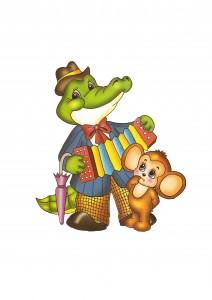 г. Биробиджан 2018 г.СодержаниеАннотация …………………………………………………………………….стр.3Пояснительная записка ………………………………………………………стр.4Актуальность …………………………………………………………………стр.5Описание опыта работы……………………………………………………...стр.6Воспитание добрых чувств через сказку……………………………стр.6Развитие мышления и воображения через сказку…………………..стр.7Сказка и математика…………………………………………………..стр.7Сказка и экология……………………………………………………..стр.8Сказка развивает моторику руки…………………………………….стр.10Основы безопасности жизнедеятельности………………………….стр. 10Цели и задачи…………………………………………………………………стр. 11Предполагаемый результат…………………………………………………..стр.11Пути реализации запланированной работы………………………………...стр.12Перспективный тематический план работы с детьми старшего возраста на учебный год «Развиваем сказкой»…………………………………………...стр.13Анализ результатов проведенной работы, практическая значимость……..стр.16Используемая литература…………………………………………………….стр.17Практические материалы……………………………………………………..стр.18Непосредственно организованная образовательная деятельность детей старшей группы компенсирующей направленности с использованием инновационных технологий по ФЭМП Тема: «ТЕРЕМОК»……….стр.18Интегрированная непосредственная образовательная деятельность совместно с родителями для детей старшего возраста компенсирующей направленности по ознакомлению детей с окружающим социальным миром Тема: «Птичий двор»…………………………………………..стр.22Непосредственно организованная образовательная деятельность с детьми подготовительной группы компенсирующей направленности. Тема «Словарь вежливых слов»…………………………………………….стр.24Сказка руками РНС «Курочка Ряба»…………………………………стр.29Аннотация     Методические материалы направлены на организацию работы с детьми старшего дошкольного возраста через сказку.     Именно через сказку развивается эстетический вкус и фантазия, развивается воображение, мышление, речевое творчество, воспитываются в детях нравственные чувства и оценки. Так же с помощью сказок можно помочь детям преодолеть житейские трудности и страхи, научить принимать правильные решения в самых трудных жизненных ситуациях, формируют у детей эмоционально- образное восприятие сказок через художественное описание образов.     Опыт содержит следующие материалы:Непосредственно - образовательная деятельность («Знакомство с писателями дальневосточниками» старшая группа, «Путешествие по стране Грамматика» подготовительная группа, ФЭМП по сказке «Теремок» и другие)Развлечения («Гуси-лебеди» по экологии, «В поисках пропавших сказок» по ОБЖ и другие)Викторины («Сказки водят хоровод» по мотивам русских народных сказок, «Что, где, когда» и другие)Дидактические игрыПодвижные игрыТеатрализация («Под грибом» В.А. Сутеева, «Отчего у зайца длинные уши» Мансийская народная сказка и другие)Работа с родителями (консультации, родительские собрания) Материалы опыта будут интересны для педагогов дошкольных образовательных учреждений.Воспитатели могут использовать перспективное планирование на год «Развиваем сказкой» для детей старшей и подготовительной групп, и полностью могут использовать перспективный план летнего отдыха детей старшего возраста «Путешествие в мир сказок»Пояснительная записка«Сказка для ребёнка такое же серьёзное и настоящее дело, как игра: она нужна ему для того, чтобы изучить себя, оценить свои возможности.»	                             Джанни Родари     Сказка- источник народной мудрости. Сказку справедливо можно считать одним из важных воспитательных средств. Сказки помогают обогащать ребёнка эмоциями, развивать воображение, творческое мышление, речь, подводить детей к логическим суждениям. Они служат могучим действенным средством умственного, нравственного и эстетического воспитания детей. Благодаря сказке ребёнок узнаёт, что жизнь подобна путешествию, полному неожиданных открытий и приключений: что в любой миг мир может заговорить, потому что он- живой, и поэтому важно бережно и чутко относиться ко всему вокруг. Благодаря сказке ребёнок понимает, что жизненный путь труден, что он не простой и гладкий; что каждое испытание помогает стать сильнее; что самое ценное зарабатывается трудом, а доставшееся легко и даром, может так же быстро исчезнуть. Сказка намекает, что сделать правильный выбор помогает любящее сердце, а не расчётливый ум. И подсказывает, что добро всегда побеждает, а справедливость действенней грубой силы. Сказка учит детей учиться, познавать себя самого и мир вокруг.    Выдающийся педагог В. А. Сухомлинский писал «Через сказку, фантазию, игру, через неповторимое детское творчество – верная дорога к сердцу ребёнка. Сказка, фантазия – это ключик, с помощью которого можно открыть эти истоки, и они забьют животворными ключами…»Сказка неотделима от красоты. Она способствует развитию эстетических чувств, а значит, а значит, способствует развитию благородства души, сердечной чуткости к человеческому несчастью. «Благодаря сказке, – писал В. А. Сухомлинский, -  ребёнок познаёт мир не только умом, но и сердцем. И не только познаёт, но и откликается на события и явления окружающего мира, выражает своё отношение к добру и злу. В сказке черпаются первые представления о справедливости и несправедливости».     Дети черпают из сказок множество познаний: первые представления о времени и пространстве, о связи человека с природой, с предметным миром, сказки позволяют ребенку увидеть добро и зло.     Сказка для ребенка – это не просто вымысел, фантазия, это особая реальность мира чувств. Сказка раздвигает для ребенка рамки обычной жизни.    Поскольку сказки, равно как и многие художественные произведения, не в полной мере используются в семье и в системе общественного дошкольного воспитания для развития детей, я выделила несколько пунктов помогающих ликвидировать этот пробел.Воспитание добрых чувств.Развитие мышления и воображения.Сказка и математика.Сказка и экология.Сказка развивает руки.     В большинстве своем мы привыкли традиционно относиться к сказочному материалу. За многие десятилетия возникли стереотипы в этом плане: лиса всегда хитрая, жаль колобка, но что же поделаешь, поделом и пушкинской старухе, не болит у нас сердце и от того, что раздружились лиса и журавль. Одна из главных задач, стоящих перед взрослыми, - познакомить ребенка с содержанием сказки, в лучшем случае побеседовать о том, что лежит на поверхности текста, обыграть, драматизировать, инсценировать… Это так называемое традиционное направление работы со сказкой».         Актуальность    Сегодня вопрос воспитания личности молодого поколения стоит оченьостро. Причиной тому является резкое снижение морали и нравственности в обществе, исчезновение положительных жизненных установок, ориентиров, снижение культурной работы с детьми в свободное от занятий время.    Под влиянием далеко не нравственных мультфильмов у детей искажены представления о нравственных качествах: о доброте, милосердии, справедливости.        Наблюдая за детьми старшего возраста, я выявила некоторую склонность к враждебности: нежелание помогать другу в трудной ситуации, нежелание делиться игрушками, отсутствует сострадание. У детей слабо развиты навыки сочувствия, сопереживания. Наиболее чаще в детском коллективе стала встречаться такая проблема, как агрессивность, поэтому так важно закладывать основы нравственности с дошкольного возраста, когда формируется характер, отношение к миру, к окружающим людям, к семье.     В наше время телевизоров и компьютеров, дети стали меньше читать. Мы, взрослые, должны пробудить у ребенка любовь к книге. Как это сделать? На помощь нам приходит сокровище народной мудрости—народная сказка. Сказки—это бесценный опыт, приобретенный поколениями и переданный нам и нашим детям в простой и доступной игровой форме.    Актуальность проблемы состоит в том, что при помощи сказки ребенку легче приобрести эмоционально нравственный опыт и в дальнейшем сформироваться как личность. Почему я стала работать с этой темой.     Сказка для детей – это язык, для них он наиболее информативен, нежели пресная взрослая речь. Используя сказки мы, воспитываем ребёнка, развиваем его внутренний мир, даём знания о законах жизни.     Использование сказки в воспитании формирует у ребёнка на всю жизнь основы поведения и общения, учит упорству, терпению, умение ставить цели и идти к ним. Слушая ли читая сказки, дети накапливают в подсознании механизм решения жизненных ситуаций, которые при необходимости активизируются. Сказка развивает творческий потенциал, фантазию, воображение и сочувствие маленького человека.     Сказка не только повышает познавательный интерес и мотивацию к учебной деятельности, но и побуждает ребёнка анализировать, рассуждать, отыскивать причинно-следственные взаимосвязи, делать выводы.     Устное народное творчество помогает ребенку не просто говорить, описывая последовательность событий, а еще и обогащает его речь. С самого детства малыш привыкает к красивой повествовательной речи, полной неповторимого звучания родного языка. Литературные произведения воспитывают в нем стремление говорить чище, лучше, грамотнее.      Сказочные герои часто используют в диалогах слова, которые давно вышли из употребления. Почитайте с ребенком сказки Пушкина. Эти истории обязательно помогут расширить знания и речевые навыки, тренируясь в произношении странно звучащих устаревших слов.Описание опыта работы.Я решила пойти нетрадиционным путём!       Нетрадиционно - это значит научить детей оригинально, непривычно, по-своему не только воспринимать содержание, но и творчески преобразовывать ход повествования, придумывать различные концовки, вводить непредвиденные ситуации, смешивать несколько сюжетов в один и т.д.      Нетрадиционный подход как раз дает и воспитателю, и ребенку возможность уяснить, что в сказке или в герое хорошо, а что плохо, создать новую ситуацию, где бы герой исправился, добро восторжествовало, зло было наказано, но не жестоко и бесчеловечно.      Таким образом, в сказке и через восприятие сказочного мира можно создать необходимые условия для развития эмоциональной сферы дошкольника, обогатить образами и представлениями, формирующими воображение.     Нетрадиционных методов и приемов работы со сказкой существует множество. Это: сказки от смешного стишка, сказки от считалки, сказки от задачки, случайные сказки, сказки о бытовых предметах, сказка продолжается, эксперимент в сказках, цветные сказки, сказки о любимых игрушках, сказки с новым концом, сказки про самого себя и другие.     Прием «сказки про самого себя» хорош тем, что дети любят слушать, что же случалось или могло случиться с ними их близкими. Любят придумывать про самого себя или своих братьев, сестер. Эта творческая деятельность помогает принимать сочинения как дополнение к реальной жизни, а не как замену самой реальной действительности. В результате ребенок закончив сочинять, не испытывает разочарования, входя в реальность.      Используя метод «сказки от задачки», применяю шуточные задачки. Начало сказки: Яблоки рассыпались в разные стороны, а одно покатилось по тропинке. Предлагаю продолжить сказку. При этом ставятся задачи: развивать логическое мышление детей, а также их речевое творчество. Сам текст подобных задач вызывает интерес и желание их решать.
После решения задачи предлагаю из этой задачи придумать сказку.
     Рассказав детям сказку «Три медведя» Л.Н. Толстого, задаю вопросы: кому ты больше сочувствуешь девочке или медведям? Почему? Какой эпизод из сказки больше всего тебе понравился, расскажи о нем, что чувствует девочка. Как бы ты назвал сказку? Придумай сказку наоборот: три медведя заблудились и попали домой к девочке. Как повели себя медведи? Сколько всего героев в данной сказке? Здесь используется прием «сказки с новым концом», при этом преследуются цели: воспитывать добрые чувства, развивать речь, мышление, воображение, руки детей.      Многие сказки я не просто читаю, а инсценирую с помощью игрушек или картинок. Эмоциональный настрой занятия, способствует тому, что дети продолжают играть после занятия. Поэтому нужно предусмотреть время необходимое для развития самостоятельного художественно- эстетического развития, не следует торопить детей закончить игру. «Воспитание добрых чувств через сказку».       Я убеждена в важности поставленной проблемы: всем нам понятно, что доброта стала наиболее дефицитным явлением в окружающем мире. Но вспомним о том, что это понятие достаточно емкое. Каким мы представляем себе доброго человека - любящим помогать другим, умеющим сочувствовать, сопереживать и т.д. В целой системе методов и средств воспитания добрых чувств не последнюю роль играют сказки. По многим причинам: дети любят героев, они им становятся родными, близкими, а значит, могут и должны стать примерами для подражания. Только важно тактично направить мысли и чувства малышей в нужное русло.      Возвращаясь к сказке, я отметила, что в каждом конкретном случае ее сюжет обращает внимание лишь на отдельные компоненты из целой гаммы чувств. В этой связи и следует обратить внимание на значимые в нравственном плане моменты, а именно то, что:- учит детей сравнивать, сопоставлять;- формирует привычку доказывать, что это так или иначе;- ставит ребенка на место положительного или отрицательного героя, тем самым давая малышу возможность выбора собственной позиции;- упражняет детей в синхронном выражении чувств и телодвижений, обеспечивая значительно более глубокое сопереживание действиям и поступкам героев. «Развитие мышления и воображения через сказку».       Я особо обращаю внимание на развитие ребенка до такого уровня воображения, который помогает ему различать реальную жизнь и фантазии. Воображение очень полезно и важно для дошкольника: я заметила, что оно делает жизнь детей индивидуально-творческой, неповторимой, нестандартной. Я побуждаю детей впервые отойти от привычных стереотипов и изобрести новую сказку или какой-то ее эпизод.     Приведём пример –   я предлагаю в связи с развитием мышления, воображения и речи - объединить два коротких рассказа или сказки в одну с новым сюжетом. Сразу же оговоримся, что это нелегкая работа и для нас, взрослых. Посудите сами: нужно логично вплести новых героев в сюжет первого рассказа и придумать новое содержание. В данном случае активную роль играют и речь, и воображение ребенка. В этой работе, несомненно, руководителями и организаторами являются взрослые.     Моя работа, поставлена так, что сказка присутствует во всей непосредственно-образовательной деятельности: ознакомление с окружающим социальным миром, ознакомление с природным окружением, на развитии речи, рисовании, лепке. Поэтому эти занятия интересны и увлекательны для детей. Но почему бы не сделать такими же интересными занятия по математике? В связи с этим я решила проводить занятия по ФЭМП  используя прием сказки.«Сказка и математика»       Не случайно еще К. Ушинский отмечал, что у хорошего учителя урок математики - это урок сельского хозяйства или домашней экономии. Тем более, когда мы ведем речь о дошкольнике, то должны иметь в виду, что ФЭМП  рекомендуется максимально связать с окружающей жизнью. А для ребенка сказки - это его жизнь. Тем более во многих сказках математическое начало находится на самой поверхности («Два жадных медвежонка», «Волк и семеро козлят», «Цветик-семицветик», «Колобок», «Гуси-лебеди» и т.д.).      С помощью сказок дети легче устанавливают временные отношения, учатся порядковому и количественному счету, определяют пространственное расположение предметов. Сказки помогают детям запомнить простейшие математические понятия (справа, слева, впереди, сзади), воспитывают любознательность, развивают память, инициативность, учат импровизации. Сказка несёт в себе юмор, фантазию, творчество, а самое главное учит ребенка логически мыслить.      Когда дети познакомятся с геометрическими фигурами, полезно с их помощью шифровать, моделировать знакомые сказки, то есть прятать героев в фигурки, которые легко можно угадать по форме и величине.      Работая в этом направлении, я как педагог стараюсь постепенно уводить  ребят от конкретики и конкретных образов, т. е.  учу детей  абстрагироваться, что, в конечном счете, готовит дошкольников к математической деятельности, только со знаками и числами.      Использование мной сказок в совместной образовательной деятельности помогает детям добиваться успехов в усвоении материала, с интересом решать задачи и примеры: закрепляются количественные отношения (много, мало, больше, столько же), умение различать геометрические фигуры, ориентироваться в пространстве и времени. Задачи со сказочным сюжетом помогают детям увязать приобретенные знания с окружающей действительностью, позволяют применять их при решении различных жизненных проблем, своим конкретным содержанием способствуют формированию более глубоких и ясных представлений о числах и смысле производимых над ними действий. Например: «Красная Шапочка принесла бабушке пирожки с мясом и грибами. С мясом было 3 пирожка, а с грибами - 2. Сколько всего пирожков принесла девочка своей бабушке?».      Значительное место в этой рубрике я отвожу, как всегда, преобразовательной работе: на основе сказки придумывается задачка или считалка, или задачка с числами, или рифмованная строчка о цифре. Например: Сказки – загадкиЗагадка перваяЯ решил путешествовать по свету, но не знал как осуществить свою мечту. Когда я спрыгнул с подоконника на тропинку и покатился, то понял, что похож на одну из геометрических фигур. Назовите эту фигуру. Как меня зовут? Сколько лесных зверей я встретил на пути?Загадка втораяВсю жизнь боялась кошек. А это пришло и мурлычет, скребется: помоги нам! Чем же я, маленькая, серенькая, могу кошке помочь? Только чувствую – не обманывает она меня. Выбежала в огород, вижу – и правда, моя помощь нужна! Кто я? Мышка маленькая, репка - …. (большая)Дедушка – первый, мышка - … (последняя)Загадка третьяУж сколько лет в поле стою, стал ветхий и старый. Мечтал я, конечно, чтобы кто-нибудь во мне поселился да жил. Но не так много народу! Они влезали, влезали, влезали внутрь. Я не выдержал и рухнул! Кто мне подскажет как меня зовут? Сколько зверей поселилось в теремке?Загадка четвертаяЯ лежало на столе гладкое, похожее на геометрическую фигуру, которая неуклюже, но умеет катиться. Дед с бабой пытались со мною расправиться, а вот мышка выбежала в самый неподходящий момент, хвостиком махнула – я и разбилось. Назовите правильно геометрическую фигуру. Почему она (геометрическая фигура) умеет катиться?«Сказка и экология».      Большое внимание я так же уделяю экологическим сказкам.      Это один из наиболее успешных и доступных методов восприятия представления о природе и форм отношения, так как экологическая сказка дает первичные знания о связи человека с природой. Важнейшим условием воспитания у детей гуманного отношения к природе является осознание ими себя как части живой природы.            Дошкольнику легче установить сходства, чем найти отличия. Именно они ведут к сравнению с собой. Пример: животному (растению) больно, как и мне, оно двигается, питается, дышит — как и я.    Одна из важнейших задач, стоящих сегодня на повестке дня - формирование экологической культуры детей, начиная с самого раннего возраста. Причем доброй основой служат знания дошкольников об окружающей нас природе. Исследования в этой области убеждают в том, что в большинстве своем представления о природе поверхностны и отрывочны - они явно не способствуют осознанной природоохранной деятельности. Сказка сама подсказывает, какой же вопрос или задание дать детям в рубрике «Сказка и экология».      Возьмем, к примеру, семя яблока и вместе с ребенком проследим его динамику: семя - дерево - цветущее дерево - плоды - варенье и т.д. Не менее важно изучить путь от конечного результата к началу (то есть от варенья в данном случае до семени). Для нас это кажется предельно ясным, а детям помогает подойти к пониманию того, что все в природе взаимосвязано и все находится в развитии.     Главное в любой сказке – это мораль, сказка учит нравственности, доброте. 
В сказках, точно подмечены особенности многих животных, растений, природных явлений, описываются национальные культурные традиции. 
     В сказке растения, животные могут разговаривать, играть, веселится, грустить, совершать различные поступки – хорошие и не очень, и этими поступками они вызывают у детей сопереживания, сочувствие, чувства гнева, ласки, нежности. 
      Меняется отношение ребенка к реальным явлениям и событиям в природе, вначале ребенок становится внимательным, а затем со временем бережливым и заботливым.     В экологической сказке ненавязчиво, в форме игры я даю детямзнания. Краткость, простота сюжета, конкретность и в конце сказки – вывод,а иногда – вопрос для поддержания диалога с маленькими слушателями. Невсегда есть возможность понаблюдать с дошкольниками за жизнью дикихживотных или отправиться в путешествие, увидеть своими глазами рассветили подводное царство. А экологическая сказка даёт такую возможностьблагодаря хорошо развитому у детей дошкольного возраста воображению.     С помощью сказки дети получают определенные знания. Причем, этопроисходит в ненавязчивой форме, а как бы исподволь. Например, вмладшем возрасте, читая сказку «Репка», мы можем дать детям такоепонятие как «организм и среда» (Что нужно для того, чтобы репка выросла?Нужна почва, семя, вода. Нужен уход за репкой). В среднем возрасте,рассказывая сказку «Заюшкина избушка», мы можем познакомить детей ссостоянием воды – пришла весна, солнце стало припекать, ледяная избушкарастаяла. А для старших детей в сказке «Двенадцать месяцев», даетсяпонятие о том, что в природе всё взаимосвязано между собой, что за зимойприходит весна, за весной лето и т.д.     Более осознанному пониманию детьми природы, природных явлений и природоохранной деятельности помогает игра-сказка: например «Колобок на новый лад» Лиса не съела колобка, потому что лиса - дикое хищное животное, которое питается другими животными и птицами. И не питается хлебобулочными изделиями изготовленными из муки .… Такая игра ставит ребенка в позицию исследователя. «Сказка развивает моторику руки»       Всем известно, что чем больше ребенок работает руками, тем лучше его речь.Но формируя и совершенствуя мелкую моторику руки, мы способствуем не только развитию речи, но и психических процессов. Через игры и упражнения на развитие мелкой моторики кисти рук и пальцы приобретают хорошую подвижность, ловкость, гибкость, что в дальнейшем помогает детям овладеть навыками письма.     Конечно же, если детей попросить, просто поиграть с горохом, палочками и т.д. что-то выложить - они это сделают, но это будет не так интересно и увлекательно. А вот если предложить путешествие, да еще в сказку – в этом дети участвуют с удовольствием и хорошо запоминают.       Развитие мелкой моторики пальцев рук имеет огромное значение для ознакомления дошкольников с окружающими их объектами, накопления социального и двигательного опыта и овладения речью.      Выполнение пальчиками различных упражнений, оказывает благоприятное влияние на развитие речи и подготавливает ребенка к рисованию и письму. Кисти рук приобретают достаточную подвижность, гибкость, исчезает скованность движений, что в дальнейшем облегчит приобретение навыков письма.      Одной из эффективных форм работы с дошкольниками, способствующей развитию мелкой моторики, является пальчиковая гимнастика – комплексы упражнений, которые могут сопровождаться стихами, сказками, потешками и песнями.      Особое внимание хочется уделить объединению таких важных занятий как пальчиковая гимнастика и чтение сказок. Уже неоднократно было доказано благоприятное воздействие этих двух техник на речь, эмоционально-волевую сферу и на личность в целом.Пример - смотри приложение: Русская народная сказка «Курочка Ряба»     Не случайно говорится, «Когда я слушаю - узнаю, когда делаю - запоминаю». Детям предлагается что-то сделать: вырезать, склеить, изобразить сказку схематично или методом пиктографии, показать эпизод текста с помощью мимики и жестов. Кроме того, весьма часто предлагается изобразить что-то или кого-то из сказки, но нестандартно. Работа в этом направлении достаточно подробно описано в книге «От трех до семи», глава «Учим детей изображать»(смотри перечень литературы).«Основы безопасности жизнедеятельности через сказку»    Сказки русского народа вобрали всю мудрость и опыт старших поколений. Раньше, когда не было книг, они служили и развлечением и учебником жизни. Слушая сказку, узнаешь все правила основ безопасности жизнедеятельности. И уже точно не откроешь дверь своего дома, как это сделали семеро козлят. А если будешь пить воду из открытых водоемов, то в лучшем случае «козленочком станешь», а то и в больницу угодишь с кишечной инфекцией. Именно из сказки узнаешь, что нельзя быть слишком доверчивым к чужим людям, а то попадешь в беду.    Почти в любой сказке, народной или авторской, есть достойные обсуждения моменты. Это и упомянутые «Три поросенка» и «Волк и семеро козлят», и «Красная Шапочка», и даже «Колобок». У А. Усачева в книге «Маленькая собачка Соня» есть поучительная, но не страшная история о Сониных экспериментах с электричеством. А чудесная сказка А. Линдгрен «Малыш и Карлсон» – это просто учебник по основам безопасности жизнедеятельности. Только и обсуждай экстремальные ситуации, в которые Малыша втягивал неугомонный Карлсон.    Слушая и «обсуждая» народные сказки, играя в них, ребята легко усвоят, что в «другом», большом мире необходимо соблюдать определенные правила. Не верить всем, обращаться за помощью, не преступать запреты, не робеть и не сдаваться. Раз за разом повторяя эти нехитрые, но очень важные «сказочные» истины, мы научим детей и бдительности, и осторожности. Причем (что очень важно!) не запугивая и не очерняя окружающий мир. Постепенно дети смогут понять, что мир - разный, что есть в нем и добрые, и злые и от тебя самого зависит, в какие руки, в какое окружение ты попадешь.Основная образовательная область в опыте работы: «Речевое развитие»Интеграция областей в содержании опыта:«Познавательное развитие»«Социально-коммуникативное развитие»«Физическое развитие»«Художественно-эстетическое развитие»Цели и задачи:                        Содействовать развитию речи детей, обогащению словаря, развитию образного строя и навыков связной речи, формированию элементарных математических представлений старших дошкольников, систему элементарных экологических знаний,  доступных пониманию ребенка, развитию моторики рук и усвоению программного материала, используя прием «сказка».                                                  Формировать умение устанавливать причинно-следственные связи в окружающем мире.Развивать у детей социальные навыки: общительность, дружелюбное поведение, стремление делиться впечатлениями от услышанного, увиденного, прочувствованного.Содействовать развитию мотивационной сферы дошкольников, формированию стремления подражать положительным героям сказок.Воспитывать трудолюбие, привычку заниматься делом, работать старательно и аккуратно, доводить начатое до конца, с уважением относиться к результатам чужого и своего труда.Предполагаемый результат      В результате этой работы у детей разовьётся интерес и стремление к постоянному общению с книгой, появится умение осознавать и оценивать мотивы поступков героев, их переживания, мысли, чувства. Ребята активно будут проявлять себя в разных видах художественной деятельности: играх, театрализации, драматизации сказок.     У детей появятся представления о средствах выразительности, они смогут понять смысловое богатство слова. Дошкольники начнут использовать в речи многозначные слова, овладеют запасом грамматических средств. Усовершенствуется звукопроизношение, интонационная выразительность и связная речь, обогатится словарь детей.    Увеличится количество детей с высоким уровнем развития речи.Будут сформированы первичные навыки восприятия фонематической и лексической стороны речи.      Усовершенствуется: исполнительское умение в создании художественного образа, умение правильно оценивать свои и чужие поступки.        Расширятся представления об окружающем мире, о взаимосвязи в природе.       Разовьются социальные навыки: общительность, дружелюбное отношение.         Сформируются знания элементарных математических представлений.Пути реализации запланированной работы.Беседы с детьми, их родителями.Ежедневное чтение сказок (разных жанров, русских народных, разных народов, авторских) .Рассматривание иллюстраций художников к сказкам.Пересказ прочитанных произведений.Рисование иллюстраций к сказкам воспитанниками.Лепка героев и сюжетов сказок.Аппликации, ручной труд из природного и бросового материалов, конструирование из бумаги по мотивам сказок.Инсценировки сказок, игры-драматизации.Разучивание присказок, поговорок, пословиц, небылиц, зачинов.Придумывание загадок, составление творческих рассказов и сказок.Сюжетно-ролевые, театрализованные, подвижные, дидактические, коммуникативные игры с элементами волшебства.Организация выставок рисунков и поделок «По дорогам сказок» Организация выставок рисунков детей по прочитанным сказкам. Использование сказок в режимных моментах, на занятиях.Оформление и пополнение книжного уголка сказками разных жанров.Выполнение творческих работ детьми совместно с родителями.Изготовление вместе с родителями атрибутов, декораций, костюмов сказочных персонажей.Оформление уголка для родителей, размещение рекомендаций и консультаций по работе с детьми над проектом.Оформление театрализованного уголка по сказкам Дальнего востока.Проведение тематического родительского собрания по итогам проекта (консультативный материал и викторина по сказкам).Пополнение театрализованного центра по различным видам театра.      Перспективный план работы с детьми старшего возраста на учебный год  «Развиваем сказкой»Сентябрь Воспитание добрых чувств через сказку. Инсценировка сказки на новый лад «Под грибом»Развитие мышления и воображения через сказку. Речевая игра «Как помочь Белоснежке»Дидактическая игра «Отгадай сказку»Сказка и экология.Литературная викторина по сказкам В.Г. СутееваЭкологическая сказка на прогулке(по теме недели)Сказка развивает моторику руки. «Пластилиновая сказка» - лепка – рисование в нетрадиционной технике по мотивам сказки «Репка»Изодеятельность «Волшебная книга сказок»Пальчиковые игры «Репка»Основы безопасности жизнедеятельности.ОБЖ «В лес с Красной Шапочкой» (ядовитые грибы)Формы работа с родителями.Консультация для родителей «Роль сказки в воспитании и развитии детей»Изготовление костюмов для инсценировки сказки.Совместная работа с детьми – книжка малышка «Мы сочиняем сказку»Октябрь Воспитание добрых чувств через сказку. Подвижная игра «Колобок»Развитие мышления и воображения через сказку. НОД: «Развитие речи» (мнемотаблица)Пересказ сказки «Колобок» с элементами театрализации.Инсценировка сказки «Колобок на новый лад»Речевая игра «Волшебные предметы»Сказка и экология. Экологическая сказка на прогулке(по теме недели)Сказка развивает моторику руки. Лепка сюжетная  «Серая шейка»Конструирование с элементами аппликации «Шапка невидимка»Основы безопасности жизнедеятельности.ОБЖ. Развлечение «В поисках пропавших сказок» (правила безопасности на воде и в лесу)Формы работа с родителямиКонсультация – стенд «Воспитание сказкой – радость встречи с книгой»Изготовление масок к сказке «Колобок»Ноябрь Воспитание добрых чувств через сказку.Беседа по сказке «Зимовьё зверей» по серии картинок. Речевая игра «Добрый колобок»Развитие мышления и воображения через сказку. НОД: «Развитие речи» (мнемотаблица)Пересказ сказки «Зимовье».Инсценировка сказки «Кто сказал «МЯУ».Театрализация сказки «Волк и семеро козлят, да на новый лад».Сказка и экология. Экологическая сказка на прогулке(по теме недели)Сказка развивает моторику руки. Аппликация путём обрывания «Курочка ряба»Рисование Конёк – Горбунок по сказке П. Ершова.Основы безопасности жизнедеятельности.ОБЖ. Театрализованное представление по мотивам сказки «Три поросёнка»Подвижная игра «Волк и семеро козлят»Формы работы с родителямиБеседа индивидуальная «Сказка на ночь – любимые минуты вдвоём»Совместная деятельность детей и взрослых – изготовление атрибутов к сказке.Совместная деятельность родителей с детьми дома «Птичий двор Гадкого утёнка»Декабрь Воспитание добрых чувств через сказку. Создание театрализованного уголка по сказке «Аойга».Инсценировка сказки «Айога».Развитие мышления и воображения через сказку. Викторина «Ах уж эти сказки».Речевая игра «Поможем сказочным героям».Сказка и математика. НОД: Познавательное развитие. ФЭМП «Снеговик - почтовик" по мотивам сказки В. Сутеева «Ёлка».Сказка и экология. Экологическая сказка на прогулке (по теме недели)Сказка развивает моторику руки. Лепка барельефа «Наряд для девицы» (по мотивам сказки «Морозко»)Основы безопасности жизнедеятельности.ОБЖ «Два мороза» (опасность переохлаждения)Подвижная игра «Два Мороза»Формы работы с родителямиРодительское собрание «Зачем читать ребёнку сказки»Дом. задание – (совместная работа родителей и детей) «Помоги Снегурочке украсить группу к Новому году»Январь Воспитание добрых чувств через сказку. Вечер загадок «Мои любимые сказки» Подвижная игра «Волк и семеро козлят»Развитие мышления и воображения через сказку.НОД Развитие речи «Посуда для Федоры» Речевые игры «Умелая Белоснежка»Сказка и экология.Экологические сказки на прогулке (по теме недели)Сказка развивает моторику руки. Лепка барельеф «Сервиз  Федоры» Рисование «Пошла Муха на базар….» Тестоплатика «Пироги для бабушки»Дидактическая игра «Помоги Федоре склеить разбитую посуду» Основы безопасности жизнедеятельности.ОБЖ «А лисички взяли спички» (опасность игры со спичками).«Обед для волка и поросят».Воспитание добрых чувств через сказку. Инсценировка сказки «Кораблик» В. СутееваСпортивный праздник «Путешествие по сказкам»Формы работы с родителямиКонсультация – стенд «Театрализованные игры старших дошкольников»Февраль Развитие мышления и воображения через сказку. НОД  по разделу «Речевое развитие» «Профессия для Незнайки» Дидактическая игра «Из какой сказки предмет?»Сказка и экология. Экологические сказки на прогулке (по теме недели)Сказка развивает моторику руки. Аппликация путём обрывания «Кораблик друзей»Конкурс рисунков «По дорогам сказок» по сказкам В. Сутеева.Основы безопасности жизнедеятельности.Подвижная игра «Иванушка и лебеди»Формы работы с родителямиБеседа «Играем сказку»Совместная деятельность детей с родителями – изготовление атрибутов к сказке.Март Воспитание добрых чувств через сказку. Разучивание присказок, поговорок, пословиц, небылиц, зачинов и концовки сказок.Развитие мышления и воображения через сказку. НОД по разделу «Речевое развитие» «Домики поросят»Сказка и математика. НОД по разделу «Познавательное развитие» ФЭМП «1,2,3,4,5-идём лису мы выгонять»Сказка и экология. Экологические сказки на прогулкеСказка развивает моторику руки. Лепка с элементами конструирования «Аленький цветочек для мамы»Конструирование «Стул для Мишутки»Воспитание добрых чувств через сказку. НОД по разделу «Речевое развитие» «Буратино идёт в школу»Формы работы с родителямиКонсультация – стенд «Куклы для домашнего театра»Совместная деятельность детей и родителей дома – конструирование «Моя любимая сказка»Апрель Развитие мышления и воображения через сказку. Конкурс «Загадки – отгадки»Сказка и математика. Инсценировка сказки «Петух и краски»Сказка и экология. Выставка рисунков «По дорогам сказок» Экологические сказки на прогулке (по теме недели)Сказка развивает моторику руки. Коллективное рисование-панно. «Незнайка на Луне»Основы безопасности жизнедеятельности.Развлечение «В гостях у сказки»Воспитание добрых чувств через сказку. Театрализация сказки К. Чуковского«Муха – цокотуха»Формы работы с родителямиРодительское собрание «Метод сказкотерапии»Помощь в организации выставки в группе.Май Развитие мышления и воображения через сказку. НОД по разделу «Речевое развитие» «Путешествие в страну Грамматика». Речевая игра «Запасливые муравьи».Сказка и математика. НОД по разделу «Познавательное развитие» ФЭМП по мотивам сказки.«Гуси – лебеди»Сказка и экология. НОД Ознакомление с окружающим миром. «Цветик – семицветик» по мотивам сказки «Цветик  семицветик». Развлечение по экологии по мотивам сказки «Гуси-лебеди».Сказка развивает моторику руки. Пальчиковые игры «Дождь прошёл».Основы безопасности жизнедеятельности.Подвижная игра «Лягушка путешественница».Формы работы с родителями.Консультация – стенд «Воспитание сказкой»Совместная работа детей и родителей. Рисование «Моя сказка»Родительское собрание «Диво дивное» (приобщение детей к истокам народного исскуства-совместно с детьми)Июнь Работа по проекту летнего отдыха детей старшего дошкольного возраста «Здравствуй, сказочное лето!»Анализ результатов проведенной работы, практическая значимость.     В результате проделанной работы у дошкольников обогатился словарный запас. Дети стали понимать словосочетания в переносном значении, разнообразные средства образности (эпитеты, метафоры, сравнения).К эпитетам относятся все «красочные» определения, которые чаще всего выражаются прилагательными.Например: седой туман, лимонный свет, немой покой, волшебница-зима, тучка золотая, бездонное небо, сиреневый туман, облако ходячее и дерево стоячее.     Также более активно дети стали использовать в речи синонимы и антонимы.Например: «Кто больше придумает слов» Грусть (тоска, печаль, уныние); большой (огромный, громадный, гигантский); сказать (говорить, сообщать, произносить).  «Скажи по-другому» Медведь радовался (веселился, ликовал, торжествовал); мальчик грустный (печальный, унылый, горестный); снег идёт (падает, сыплется, летит).   Словарь детей обогатился новыми словами, оборотами, выражениями.Усовершенствовалась форма общения со сверстниками (дети доходчиво и правильно стали формулировать свои мысли).      Сказка помогла детям лучше и быстрее усвоить наиболее трудные для них понятия из разделов  по ФЭМП (счёт: прямой и обратный; состав числа)     Развились социальные навыки: общительность, дружелюбное поведение, стремление делиться впечатлениями от услышанного, увиденного, прочувствованного. Дети научились понимать эмоциональное состояние другого человека и выражать своё. Усвоили нравственные категории: добро и зло, трудолюбие-лень, простота-хитрость, правила доброй жизни.       Дошкольники стремятся подражать положительным героям. Стараются  контролировать своё поведение, высказывать своё отношение к той или иной ситуации, комментировать свои действия, договариваться о правилах и выполнять их.   В группе пополнена предметно-пространственная среда:  Создан уголок театрализации «В гостях у сказки».Пальчиковый театрНастольный театрТеневой театрБибабо Маски к русским народным сказкам.Сшиты костюмы для персонажей сказок: «Курочка Ряба», «Теремок», «Колобок».Дидактические игры: «Собери из частей эпизод из сказки», «Найди пару», «Какому герою принадлежит волшебный предмет», «Узнай героя по описанию», «Зашумлённые сказки».Создана книга сказок, которые придумали и иллюстрировали дети.Мной составлен проект на летний оздоровительный период  «Здравствуй, сказочное лето!»Цели проекта: Общее оздоровление и укрепление детского организма, развитие осознанного отношения к своему здоровью, формирование потребности в здоровом образе жизни.Содействие гармонизации психо-речевого и общего развития детей.Повышение интереса детей к работе с книгой и дополнительное развитие их познавательных и речевых умений на материале любимых сказок.Используемая литератураМ.Г. Борисенко, Н.А. Лукина. «Конспекты комплексных занятий по сказкам» Журнал «Воспитатель» № 12/2014г, № 5/2012г.Т.А. Шорыгина. «Понятные сказки» О.А. Шиян. «Развитие творческого мышления – работаем по сказкам» Д. Н. Колдина. «Лепка и аппликация с детьми 6 -7 лет» Лопатина А, Скребцова М. «Сказы матушки земли» Т. А. Шорыгина «Литературные сказки»Т. А. Шорыгина «Общительные сказки»Т. А. Шорыгина «Безопасные сказки»Т. А. Шорыгина «Познавательные сказки»Т. А. Шорыгина «Мудрые сказки»Т. А. Шорыгина «Эстетические сказки»Т. А. Шорыгина «Добрые сказки»Т. А. Шорыгина «Трудовые сказки»Е. Синицына «Умные стихи»И. Б. Кочанская «Полезные сказки»Е. А. Алябьева «Эмоциональные сказки»Л. Б. Фесюкова «От трех до семи», глава «Учим детей изображать».Л.Б. Фесюкова «Воспитание сказкой». Неизвестный автор «Сказки дедушки АУ»Р. П. Комлева презентации «Путешествие по стране сказок»Р. П. Комлева презентация «Моделирование сказки репка»Использование интернет - ресурсов.Практические материалыНепосредственно организованная образовательная деятельность детейстаршей группы компенсирующей направленностис использованием инновационных технологийпо ФЭМПТема: «ТЕРЕМОК»Краткая аннотация: Занятие по формированию элементарных математических представлений ориентировано на интеллектуально – познавательное развитие детей 5 -6 лет в свете реализации ФГОС ДО. Методическое пособие предназначено для воспитателей детского сада, а также родителей, которые могут осуществлять познавательное развитие ребёнка в домашних условиях.Основная образовательная область: познавательное развитиеРаздел: ФЭМПИнтеграция областей: познавательное развитие;речевое развитие;физическое развитие;социально-коммуникативное развитие.Форма деятельности: совместная деятельность взрослого и детей.Виды деятельности: познавательная, коммуникативная, продуктивная, игровая.Программные задачи:Образовательные: закрепить знания названий геометрические фигуры: круг, овал, квадрат, прямоугольник, треугольник; закрепить знания о числах в пределах 10; закрепить цифры от 0 до 10; закреплять представление о количественном составе числа 5 из едениц;совершенствовать счетные навыки;побуждать делить квадрат на четыре равные части, учить называть части и сравнивать целое и часть.Развивающие:совершенствовать умение сравнивать 10 предметов по длине и располагать их в порядке убывания;учить употреблять имена существительные  в единственном и множественном числе; побуждать согласовывать числительные с существительными;развивать речевую активность, внимание, память, мышление, мелкую моторику рук, слуховой и зрительный анализаторы;развивать артистические способности при театрализации сказки, совершенствовать интонационную выразительность;Воспитательные:воспитывать самостоятельность, потребность добиваться наилучших результатов;воспитывать навыки взаимоконтроля, самоконтроля;воспитывать желание помогать героям сказки;воспитывать умение слушать внимательно, и чётко отвечать на вопросы воспитателя;воспитывать коммуникативные навыки.Форма проведения: путешествие по сказке «Теремок»Материал и оборудование:презентация к занятию;квадрат разделённый на 4 равные части - разные варианты;магнитная доска, магниты;маски к сказке «Теремок».Раздаточный материал: штриховка волка;домик с цифрой 5;карточки с цифрами от 1 до 10;10 полосок разной длины;простые карандаши;квадраты из белой бумаги по кол-ву детей.Предварительная работа:Д/и «Собери целое»;Д/и «Сосчитай»;Д/и «Пирамида»;Д/и «Помоги поделить фрукты»;Деление круга на 2-4 равные части.Ход непосредственно образовательной деятельности1 слайд «Название НООД»Воспитатель:Сегодня мы отправимся в путешествие и встретимся со своими старыми знакомыми-героями известной сказки.  А какой вы узнаете, если загадку отгадаете:На поляночке леснойСтоял домик расписной,Всех зверюшек спрятать мог,Что за домик?  (Теремок)2 слайд «Картинка теремка»Воспитатель:Готовы, ребята, путешествовать?3 слайд «Мышка»Воспитатель:В чистом поле теремок, он не низок, не высок. Мышка серая, норушка, вышла в поле погулять, Видит мышка теремок в чистом поле одинок. Мышка очень удивилась, подошла, остановилась. Мышка:Кто там, в тереме живёт? Может в гости позовёт. Воспитатель:Видит мышка объявление: Мышка:«В домик тот зайдёт, кто цифру назовет». 4 слайд «Цифры»1.Задание «Назови цифру» - 7 3 1 8 4 6 2 10 9«Какой цифры не хватает» (5)П/и «Встань по порядку»Воспитатель:Зашла мышка в теремок и стала в нём жить!5 слайд «Лягушка»Воспитатель:В чистом поле теремок, он не низок, не высок.Шла лягушка из болота видит, заперты ворота.Лягушка: Кто, кто в теремочке живёт? Кто, кто в невысоком живёт? Мышка: Чтобы дверь мою открыть, Задачу надо вам решить. 2.Задание «Состав числа 5» (работа парами)6 слайд «Домик с цифрой 5»Воспитатель:-Запишите состав числа 5.7 слайд «Заяц»Ой, гляди-ка! Теремок, в чистом поле одинок! Постучу я лапкой в двери. Чей скажите, это терем? Мышка, лягушка – вместе: Рады мы тебя впустить, но не можем дверь открыть. Чтобы двери отворять Фигуры надо сосчитать.8 слайд «Геометрические фигуры»3.Задание « Сосчитай фигуры» Воспитатель:Что вы видите на доске?Назовите, какие фигуры есть?Распределитесь по командам, в каждой команде по 4 человека.Каждая команда считает свои фигуры.1.Сколько кругов? 2.Сколько квадратов? 3.Прямоугольников? 4.Треугольников? 5.Овалов? 9 слайд «Квадрат-прямоугольник»Чем похожи и чем отличаются квадрат и прямоугольник?10 слайд «Лиса»Лиса:Ой, красивый теремок, из трубы идет дымок. Эй, пустите вы лисичку, буду я для вас сестричкой!Звери-хором: Чтобы в теремочке жить, задачку хитрую надо решить.11 слайд «Квадрат»Воспитатель:Загадка о квадратеЯ фигура – хоть куда,
Очень ровная всегда,
Все углы во мне равны
И четыре стороны.
Кубик – мой любимый брат,
Потому что я…. (квадрат).4.Задание «Раздели квадрат на 2-4 части» Воспитатель:Разделите квадрат на две равные части.Как называется одна их частей?Разделите на четыре равные части.Как называется 1 часть, 2 части, 3 части.Показ на магнитной доске- части квадрата.11 слайд «Физминутка» - проводит ЛисаЗайка по лесу скакал.Зайка корм себе искал.                 (прыжки в позе зайки)Вдруг у зайца на макушкеПоднялись как стрелки ушки.     (показ ушек)Шорох тихий раздаётся:              (повороты головы вправо-влево)Кто-то по лесу крадётся,             (проговариваю тихо-крадутся)Заяц путает следы,Убегает от беды.                           (прыжки вокруг себя)Прыгнул в бок и обернулся,        (движение по тексту)И под кустиком свернулся           (приседают-опускают голову)Словно беленький клубок – Чтоб никто найти не смог.           (проговариваю тихо)12 слайд «Волк»Волк:Что за терем- теремок. Из трубы идёт дымок. Эй, скорее отворите волка вы к себе впустите!Звери – хором:Тебя мы рады бы принять, но заданье нужно выполнять.13 слайд «трафарет волка».5.Задание «Штриховка» (Индивидуальное задание) Воспитатель:Заштриховать волка – шерсть, мелким штрихом.15 слайд «Медведь»Медведь:Вот так чудо теремок, он не низок невысок Эй, хозяева, спешите и медведя приютите!Звери- хором. Мы бы рады приютить, Крылечко нужно смастерить!6.Задание « Разложи полоски в порядке убывания» Воспитатель:Какая полоска самая длинная?Какая самая короткая?Какая полоска длиннее красной, но короче синей?(ответы детей)Воспитатель:Молодцы, ребята, справились с заданием!Я хочу спросить у вас – отвечайте сей же час, понравилась вам сегодня сказка? Отвечай -ка посмелей, на вопросы побыстрей. Кто пришел первым к теремку?  Кто последним?  Кто пришел третьим? Кто пришел перед волком? Кто пришел после мышки? 15 слайд «Звери в теремке»Воспитатель:Вот и сказочки конец…Кто работал – молодец!Интегрированная непосредственная образовательная деятельность совместно с родителями для детей старшего возраста компенсирующей направленностипо ознакомлению детей с окружающим социальным миромТема: «Птичий двор»Краткая аннотация:Тематическое занятие направлено на расширение представлений у детей старшего дошкольного возраста об объектах окружающего мира (домашние птицы, животные). Методическое пособие предназначено для воспитателей детского сада, а также родителей, которые могут осуществлять познавательное обучение ребёнка в домашних условиях.Основная образовательная область: познавательное развитиеРаздел: ознакомление детей с окружающим социальным миром.Интеграция областей: познавательное развитие;речевое развитие;физическое развитие;социально-коммуникативное развитие.Форма деятельности: совместная деятельность взрослого и детей.Виды деятельности: познавательная, коммуникативная, игровая.Цель:расширять и закреплять знания детей о домашних птицах, животных и их детёнышах.Программные задачи:Образовательные: познакомить детей с русскими народными загадками о домашних животных.закрепить знания детей о домашних животных, птицах и их детёнышах;                                                                       побуждать различать по внешним признакам животных, птиц;формировать представления детей о питании домашних птиц и животных, месте содержания и о том, какую пользу домашние животные, птицы приносят человеку.Развивающие:учить употреблять имена существительные в единственном и множественном числе; упражняться в правильном воспроизведении звукоподражаний, совершенствовать интонационную выразительность;развивать умственные способности детей, развивать речь, внимание, память, мышление, мелкую моторику рук, слуховой и зрительный анализаторы;развивать артистические способности при театрализации сказки.Воспитательные:воспитывать у детей познавательный интерес к окружающему миру, желание ухаживать за домашними животными, птицами;воспитывать любовь к домашним животным;воспитывать умение слушать внимательно, и чётко отвечать на вопросы воспитателя;воспитывать коммуникативные навыки.Форма проведения: путешествие в деревнюМатериал и оборудование:презентация к занятию;картинки домашних птиц и животных;штриховка;костюмы к сказке «Курочка ряба»;Предварительная работа:беседа о домашних птицах и животных;Д.и: «Чей, чья, чьё»;Д.и «Собери целое»;Д.и «Чей детёныш»;Д.и «Кто где живёт»;наблюдение за домашними животными на прогулке;чтение стихотворений о животных и птицах;отгадывание загадок о домашних питомцах;Методические приёмы: рассматривание, беседа, штриховка, театрализация, дидактические игры.Ход непосредственной образовательной деятельности:1сл. Тема занятия.2 сл. Бабка с дедом.Ведущий. Сегодня мы с вами отправимся в гости к бабушке и дедушке в деревню. У бабушки и дедушки во дворе много интересных обитателей. А какие это обитатели – вы должны отгадать.3 сл. Дед кормит курицу.Съем червя, попью водицы,
хлебных крошек поищу,
а потом снесу яичко, 
ребятишек угощу.4 сл. Куриная семья.Ведущий. Д.и «Назови семью»Ребята, кто в этой семье находится? Папа? Мама? Детёныши?5 сл. Гусиная семья.В. Следующий обитатель двора….догадайтесь.По лужку он важно бродит,
Из воды сухим выходит,
Носит красные ботинки,
Дарит мягкие перинки.Д.и «Назови семью»6 сл. Утиная семья.Ходит в развалку, плывёт утюжком.
В пруду поныряет и снова – пешком.
Лапы широкие, сплющенный нос…
что это за птица – ответь на вопрос.Д.и «Назови семью».7 сл. Индюшиная семья.Важно по двору ходил, с острым клювом крокодил.
Головой весь день мотал, что-то громко бормотал.
Только это верно был, никакой не крокодил,
А индюшек лучший друг…
Угадайте, кто?Д.и «Назови семью»8 сл.Ведущий. Ребята, а вы знаете, кто как голос подаёт?Д.и «Кто как голос подаёт»Ведущая. Ребята, гусыня, курица и утка потеряли своих малышей.Как вы думаете, как они будут их искать?Пальчиковая гимнастика «Гусята»Гусята на ножки надели сапожки,                  Как – будто «надевают» что – то на ладошки.И пошли к корытцу водицы напиться.           Ладошки с раздвинутыми пальцами «шагают» по столу.Напились водицы братцы,                               Пальцы собраны щепотку.Начали в корытце купаться.                             Переворачиваем ладошки.Хорошо купаться в корыте!                             Большие пальцы вверх, остальные – сжаты.Эй, гусята, плывите!                                          Ладошками двигаем, как гусь, когда плывёт.Д.и «Мама ищет своего малыша»(мелкая моторика)9 сл. Птичий двор.Ведущий.А вы знаете, как этих обитателей можно назвать одним словом? (птицы)Какие птицы? (домашние).Ведущий.Кроме птиц у бабушки и дедушки есть и другие обитатели.10 сл. Собака.Человеку верный друг,
Чутко слышу каждый звук.
У меня отличный нюх,
Зоркий глаз и острый слух.Ведущий.Назовите, кто находится в этой семье?Какая польза от этого животного?11 сл. Коза.Я скажу вам: "Ме-ме-ме!
Подготовьтесь-ка к зиме!
Шерсть мою скорей стригите
И носки себе вяжите!12 сл. Лошадь.Чемпионка в быстром беге,
Я порой вожу телеги.
Дядя конюх мне принес
Воду, сено и овес.13 сл. Баран.Я знаком давно тебе,
Говорю я: "Бе-бе-бе!"
У меня крутые рожки,
В башмачках-копытцах ножки.14 сл. Развитие мелкой моторики. «Весёлый барашек» (штриховка «Завиток»)Ведущий.Ребята, это ещё не все животные, которые находятся у бабушки с дедушкой.Есть ещё. Как вы думаете. Каких животных мы ещё не назвали?15 сл. Корова.Рыжий молокозавод
День жуёт и ночь жуёт:
Ведь траву не так легко
Переделать в молоко.16 сл. Кошка.Этот зверь живёт лишь дома,
С этим зверем все знакомы.
У него усищи-спицы,
Он мурлычет, он поёт,
Только мыться он боится.
Угадали? Это ....Ведущий.Об этих животных нам расскажут Арсений и Алексей с мамами.Показ презентации и рассказ детей совместно с родителями.17 сл. «Скотный двор».Ведущий.Как всех этих животных назвать одним словом?Почему их называют – домашними?18 сл. «Сказка репка»Ведущий.Дед с бабкой очень любят своих животных и заботятся о них.Непосредственно организованная образовательная деятельность с детьми подготовительной группы компенсирующей направленности.Тема «Словарь вежливых слов»Краткая аннотация:Данное методическое пособие посвящено методике организации и проведения занятий этической грамматике детей старшего дошкольного возраста. Методическое пособие предназначено для воспитателей детского сада, а так же родителей, которые могут осуществлять речевое обучение ребёнка в домашних условиях.Основная образовательная область: речевое развитие.Интеграция областей:Познавательное развитиеСоциально-коммуникативное развитиеРечевое развитиеХудожественно-эстетическое развитиеФизическое развитиеФормы деятельности: Совместная деятельность взрослого и детей.Виды деятельности: Игровая, коммуникативная, познавательная.Цель: Формирование представлений о вежливости, доброте. Закрепление культы общения и поведения. Поддержание желания участвовать в праздниках, используя умения и навыки приобретенные во время подготовки. Закрепление знаний детей о значении слов: вежливый, вежливость, активизация словаря. Развитие творческой самостоятельности, игрового поведения, коммуникативных навыков.Задачи.Обучающие: Познакомить с понятием «словарь», обобщить знания о значений слов: вежливый, вежливость, пополнить  словарный запас по данной теме. Формировать познавательный интерес. Продолжать формировать навыки вербального и невербального общения.Развивающие: развивать интерес сценическому искусству, умение перевоплощаться, используя минимальные средства маски-шапочки и детали костюмов. Помочь детям освоить навыки владения театром- масок, развивать умение передавать через жесты, мимику, движения характер сценического образа. Тренировать в четком произношении согласных в конце слова, снимать сжатость, скованность.Воспитательные: воспитывать нравственно-этические качества- культуру поведения и общения, доброжелательность. Воспитывать любовь к театрализованной деятельности.Форма проведения: играМатериалы и оборудование.Презентация к занятию, печатные буквы (слово – СПАСИБО), Шапочки-маски, д.и «Обведи по точкам», ручки по количеству детей, клей.Предварительная работа.Беседа о вежливых словах, вежливости, разучивание пословиц, стихотворений о добром слове. Беседа по содержанию стихотворения Э. Мошковской «Вежливые слова». Рассматривание детских словарей. Распределение ролей, разыгрывание по ролям, упражнения на мимику, жесты, дикцию, этюды на развитие воображения, поэтапное разучивание сценки. Изготовление атрибутов (шапочки-маски).Методические приёмы:Сюрпризный момент, беседа, чтение художественной литературы, дидактическая игра, ситуация – задача.Содержание организованной деятельности:1 слайд – Название темы занятия.Воспитатель: - Дети, к нам пришли гости, что нужно сказать?Дети: - Здравствуйте!Воспитатель:- А сейчас поприветствуем всё что нас греет и радует!Дети:- Здравствуй, солнце!  Здравствуй, небо!  Здравствуй, земля!  Здравствуйте, все мои друзья!Воспитатель:- Прежде чем продолжить занятие, давайте поприветствуем друг друга, скажем приятные слова.2 слайд – письмо Логопед:- Ребята, нам пришло письмо. Давайте его прочтём и узнаем, кто же нам написал..(читаем письмо) «Здравствуйте, ребята! Пишет Вам Маша и медведь. Расскажите что такое ВЕЖЛИВЫЕ СЛОВА. Когда и в какой ситуации можно их использовать?Воспитатель:- Ребята, а вы знаете вежливые слова? Назовите.(ответ детей)Логопед:- Маша и её друзья отправили нам несколько заданий, которые мы должны помочь им выполнить. За каждое правильно выполненное задание дается буква. Если вы правильно всё выполните, то получится какое-то слово.3 слайд – Ситуация – задача.Воспитатель: «Мальчик крикнул прохожему: « Сколько времени?». Обращаясь к прохожему, мальчик допустил ошибки. Какие?Дети:- Мальчик должен был спокойно спросить: «Извините, пожалуйста, не смогли бы Вы сказать, который час?(выдаётся 1 буква)Логопед:- Молодцы! Эту задачку вы решили правильно. Послушайте следующую задачку: «По улице шли двое прохожих. Одному было 60 лет, а другому 7лет. У первого в руках было пять предметов: портфель, три книги, сверток. Одна из книг упала.- У Вас упала книга!- закричал мальчик, догоняя прохожего.- Разве?- удивился тот.- Конечно,- объяснил мальчик. – У Вас ведь было пять вещей: портфель, три книги и сверток, а сейчас осталось только четыре.- Я вижу, ты хорошо знаешь математику - сказал прохожий, с трудом поднимая упавшую книгу,- однако есть правила, которые ты еще не усвоил.- Какие это правила?Дети:- Мальчик должен был вежливо обратиться к прохожему, так как он пожилого возраста и помочь поднять книгу.(выдаётся 2 буква)4 слайд – Задание от волка.Воспитатель:Волк предлагает поиграть в игру «Не попади впросак». Нам нужно отгадать загадки. Эти загадки особенные. Если загадка учит добру и вежливости, то в ответ на неё надо всем хором сказать: «Это я, это я, это все мои друзья!».Давайте попробуем?Но трудность в том, что эти слова нужно говорить не на каждую загадку.Кто из вас, проснувшись бодро,"С добрым утром!" скажет твердо? ... "Это я, это я, это все мои друзья!"Кто из вас, скажите, братцы,Забывает умываться?..........У кого из вас в порядкеСумка, книжки и тетрадки? ... "Это Я, это Я, это все мои друзья!»Кто из вас в трамвае тесномУступает старшим место? ... "Это Я, это Я, это все мои друзья!"Кто из вас молчит как рыбаВместо доброго «спасибо»?..........Кто быть вежливым желает,Малышей не обижает? ... "Это я, это Я, это все мои друзья!"Воспитатель:Молодцы! Хорошо справились с заданием.(выдаётся 3 буква)5 слайд – Задание от зайца.Логопед:-Машенькин заяц отправил кричалку, но чтобы получить приз-букву, вы должны чётко проговаривать все слова и выполнять движение.Маленький заяц по имени Лёлик            (показываются уши)всех нас смеяться заставил до колик,     (держась за живот покачивания из стороны в                                                                                     сторону)прыгал за белкой,                                     (прыгать на месте)за уткой скакал,                                        (прыгать на корточках)лапкой он шишку как мячик толкал,   (рукой отталкивать от себя)ах, как смешно его уши торчали,         (изображая уши махать ими по очереди)мы хохотали души в нем нечая,           (круговыми движениями гладить живот)но на опушке заметив лису,                 (подставив руку ко лбу смотреть в даль)он помахал нам и скрылся в лесу ...    (помахать рукой и побежать на месте).Логопед:- Как вы думаете, ребята, что заяц нам прокричал, когда махал лапкой?Вы отлично справились с заданием.(выдается 4 буква)6 слайд – Задание от белки.Воспитатель:-А вот и белка прибежала. Она говорит что вежливые слова бывают разные. И по её мнению они не важны и не нужны! Думаю, что наши ребята и с этим заданием справятся!И помогут понять белке важность вежливых слов!Инсценировка «Спор вежливых слов»Воспитатель:     - Жили – были вежливые слова: здравствуйте, добрый день, извините, спасибо, и многие другие.Вот как-то раз говорят слова-приветствия:  «Мы самые важные и нужные! Без нас никогда не начинается разговор. Встречаясь, сначала люди всегда здороваются».     «А вот и не правда, - возмутились слова-прощания, - без нас никто и никогда не смог бы красиво расстаться. Поэтому мы самые главные и нужные слова!»     Тут в спор вступили слова – благодарности:  «Без чего не обойтись, так это без нас, слов – благодарностей: *благодарю тебя, весьма признательны вам*     «Фу! Тоже мне важность какая! Подумаешь – благодарность! Мы – слова-извинения – самые вежливые! Вот послушайте: *извините, пожалуйста; прошу простить меня*    «А мы чем плохи? – возмутились слова – знакомства. – Именно с нас начинается любое знакомство!».    Тут заговорили слова-просьбы: «Будьте любезны, очень просим вас, пожалуйста, выслушайте нас – мы очень приятные, «волшебные слова»!    Но их перебили слова-приглашения: *разрешите пригласить вас; хочу пригласить и вас*.    «А мы, слова – одобрения, разве не нужны? Мы даём радость, хорошее настроение. Вот послушайте: *как ты хорошо сегодня выглядишь; вы очень внимательны ко мне*    «Согласитесь, ведь мы тоже важны,  - сказали слова-отказы, - отказывать тоже нужно уметь: *мне очень жаль, но я не могу; с удовольствием, но в другой раз*    Спор продолжался бы очень долго, если бы не вмешался старый мудрый «Учебник вежливых слов»: «Что вы зря спорите» вы все, без исключения. Очень важны и нужны! Без вас не обойтись ни взрослому, ни ребёнку! Только секрет в том, что каждое вежливое слово нужно использовать по назначению, в нужный момент! Ведь не скажешь пожилому незнакомому человеку «привет», а на предложение друга поговорить – «досвидания!».   Вежливые слова поблагодарили мудрый учебник и с тех пор никогда не спорили.Воспитатель:-как вы думаете, дети, мы смогли доказать белке важность и необходимость вежливых слов?(выдается 5 буква)7 слайд – Задание от медведя.Логопед:Медведь предлагает выполнить нам ещё одно задание.«Обведи по точкам», «Найди пару».(работа за столами – дети обводят буквы, читают слова, находят им пару)(выдается 6 буква)8 слайд – Задание от ежа.Воспитатель:- Ёж прислал нам стишок «Рифма вежливых слов»У каждого вежливого и воспитанного человека в разговоре всегда есть слова, которые мы называем "волшебными". С помощью этих слов можно даже грустному или обиженному человеку вернуть хорошее настроение. Ребята, я вам буду читать строчки стихотворения, а вы должны будете догадаться какое волшебное слово нужно сказать.Растает даже ледяная глыбаОт слова теплого - ... Спасибо.Зазеленеет старый пень,Когда услышит - ... Добрый день.Мальчик вежливый и развитыйГоворит, встречаясь, - ... Здравствуйте.Когда нас бранят за шалостиГоворим - ... Простите, пожалуйста.И во Франции, и в ДанииНа прощанье говорят - ... До свидания.Воспитатель:- Молодцы, справились с заданием ежа!(выдается 7 буква)9 слайд – Все герои мультфильма Маша и медведь.Логопед:- А теперь нам надо собрать слово из букв.Д.и «Собери слово»Логопед:- Какое слово получилось?- В каких ситуациях мы его говорим?(ответы детей)Воспитатель:-Ребята, давайте ещё раз, объясним   Маше, когда и где нужно использовать вежливые слова.Дети читают стихотворение В. Кудлачева   «Важные слова»10 слайд  Слова«До свидания!»,«Спасибо», «простите»,«Пожалуйста», «здравствуйте!»Щедро дарите.Дарите прохожим,Друзьям и знакомым.В троллейбусе,В парке,В детсадике,Дома.Слова эти очень и очень важны,Они человеку как воздух нужны.Без них невозможноНа свете прожить.Слова эти надо с улыбкой дарить!Воспитатель:Ребята, у вас было домашнее задание – каждый написал вежливое слово и обьяснил когда и где его надо использовать. Давайте соберём эти слова в книгу и создадим словарь вежливых слов. Вы знаете, что такое словарь?(ответы детей)- Каждому из вас было дано домой задание – написать одно вежливое слово и объяснить его значение.А теперь мы с вами соединим страницы в одну книгу.  И у нас получится словарь вежливых слов. Логопед:Ребята, вы сказали, что словарь - это книга, из которой мы узнаем значение слов и их использование в определённых ситуациях. Вы дома изготовили страницу для нашего словаря. Скажите, страница – это уже книга?Книга – это труд автора. Вы были автором каждый своей странице. А когда авторов много, то они называются соавторы (повторить) – вот и вы все называетесь соавторами, так как вы совместно создадите словарь вежливых слов.Что нужно сделать, чтобы из страниц получилась книга?(соеденить все страницы).Книги печатаются в печатном цехе. Так как унас нет печатного цеха, у нас есть аппарат для создания небольших книжек-брошюр – брошюратор.Мы сегодня с помощью него создадим словарь.Что нам нужно для этого?(показываем – обложка для нашего словаря, страницы, пружинка)Изготовление словаря вежливых слов. (с показом и с помощью детей).Посмотрите, какой интересный словарь у нас получился!(рассматривание словаря)Этот словарь мы отправим Маше и её друзьям. Пусть они учат их и используют в своей жизни.(вкладываем в конверт)Воспитатель:Перед тем, как нам расстатьсяИ уйти всем по домам,Хочется мне попрощаться,Пожелав при этом вам,Чтобы добрыми вы были,Слов волшебных не забыли,Чтобы добрыми словамиГоворили вы с друзьями.Расстаемся мы сейчас,Добрый путь вам! В добрый час!11 слайд(дети под музыку выходят из зала)1   2    3 4    5    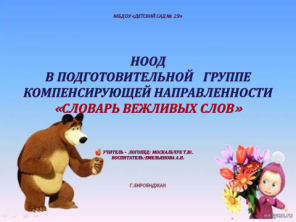 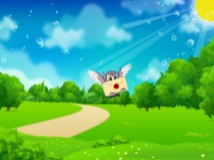 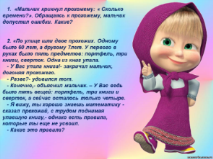 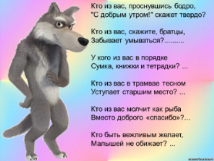 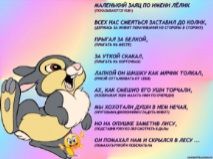 6    7    8      9 10    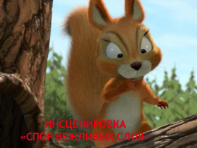 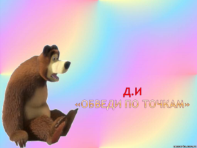 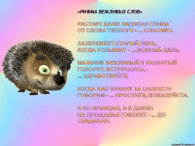 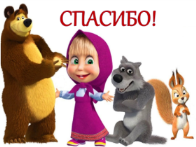 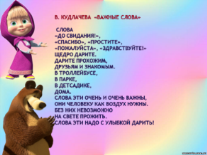 Сказка руками.Русская народная сказка «Курочка Ряба»ТекстИллюстрация к сказкеУпражненияЖили-были 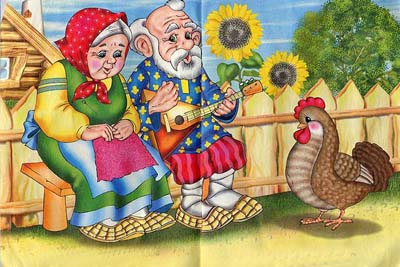 а)б)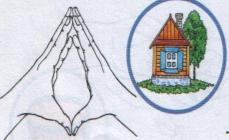 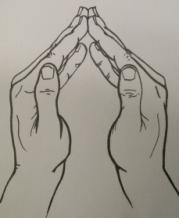 дед(обведите двумя руками сверху вниз воображаемую бороду)и баба (изобразите, как завязывают под подбородком уголки платка). И была у них курочка Ряба 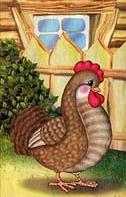 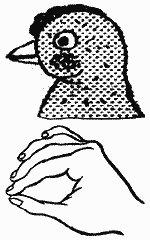 Снесла курочка яичко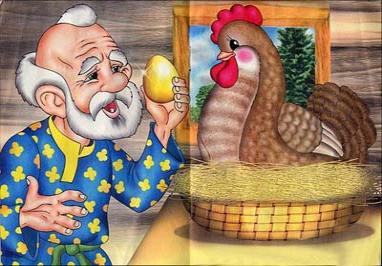 (округлите пальцы и соедините их кончики). Да не простое а золотое, Дед бил, бил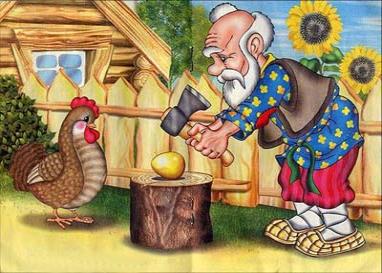 (постучите кулаком по «яичку»)— не разбил. Развести руки в стороныБаба била, била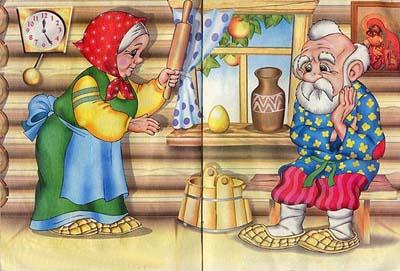 (стучите кулаком по «яичку»)— не разбилаРазвести руки в стороныМышка бежала 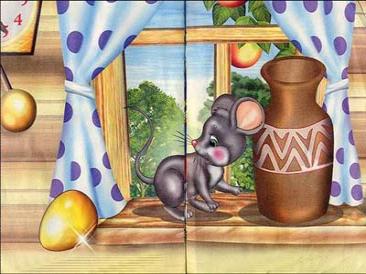 (для детей младшего возраста — пробегите всеми пальцами правой руки по столу, а детям постарше покажите пальчиковое упражнение «Мышка»), 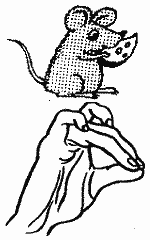 Хвостиком махнула 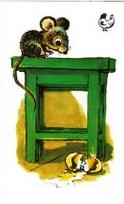 (помашите указательным пальцем)— яичко упало и разбилось (уроните расслабленные руки на колени). Дед плачет 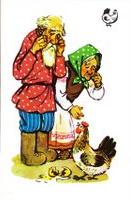 (закройте лицо руками). Баба плачет (закройте лицо руками). А курочка кудахчет: «Не плачь, дед не плачь, баба, я снесу вам яичко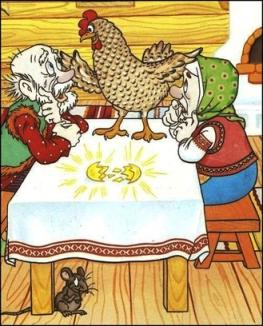 (округлите пальцы и соедините их кончики) другое, не золотое, а простое.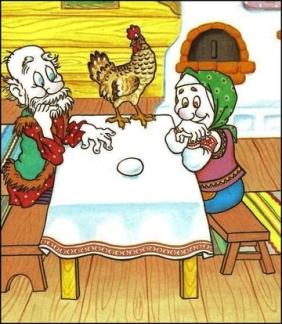 